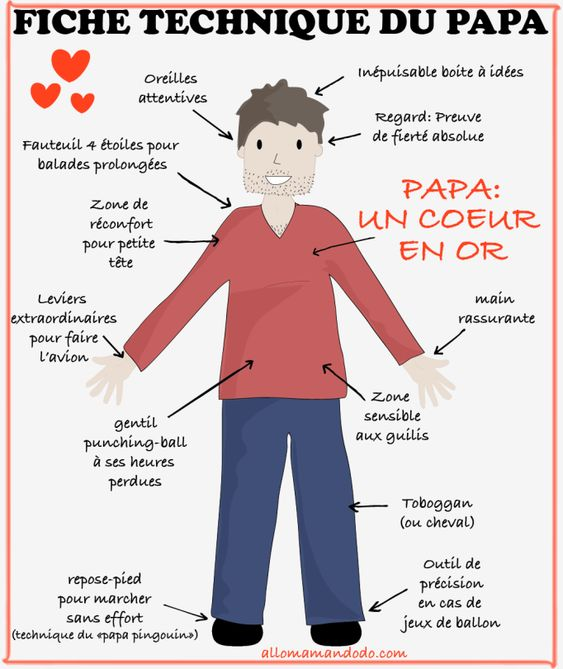 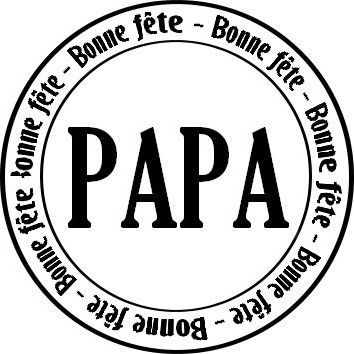 Les défis : *serrer très fort son papa dans ses bras et lui dire combien on l’aime. *Tester au moins trois indications de la fiche technique. Vous pouvez prendre une photo et me l’envoyer.